Prémio Bibliotecas: Desenvolvimento e a Agenda 2030 Formulário de Candidatura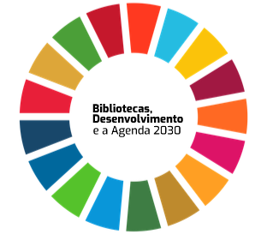 Envie a sua candidatura até ao dia 1 de julho de 2022 para o endereço de email: bad@bad.pt INSTITUIÇÃORESPONSÁVEL PELA CANDIDATURAEMAILTELEFONE WEBSITETÍTULO DO PROJETODESCRIÇÃO DO PROJETO (máx. 1000 palavras)O que foi feitoOBJETIVOS DO PROJETOPorque foi feitoIMPACTOSEvidências do contributo para o desenvolvimento sustentávelIDENTIFICAÇÃO DO(S) OBJETIVOS PARA O DESENVOLVIMENTO SUSTENTÁVELSelecionar entre os 17 ODSINDICAR A(S) META(S) PARA CADA ODS SELECIONADOSelecionar entre as metas dos 17 ODSANEXOSIndicar quais os anexos enviados